Развлечение «День рождения Снеговика»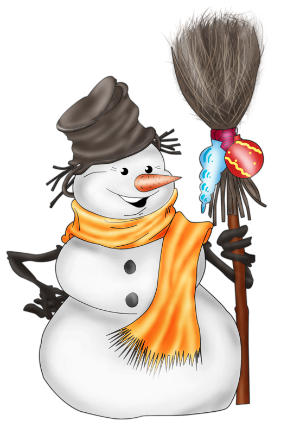 Авторы:Воспитатели 
младшей группы:Юмаева Рушания Саитовна.2021годВедущий:
- Пришла зима, преобразив мир своим холодным, морозным дыханием и сверкающим серебром. Зимой все вокруг похоже на белую сказку. Но какая сказка без сказочных героев? Ребята, кого из зимних сказочных героев вы знаете? 
Ведущий:
-А сейчас я вам загадаю загадку еще про одного зимнего сказочного героя! 
Появился во дворе 
Он в холодном январе. 
Неуклюжий и смешной, 
У катка стоит с метлой. 
К ветру зимнему привык
Наш приятель … 
Дети: Снеговик! 
(выходит Снеговик под музыку «Ах, вы сени») 
Снеговик: Я – Снеговик, Снеговик, и к морозам я привык
Не пугают никогда меня снег и холода
Я- Снеговик, Снеговик, и к морозам я привык
Вы меня скатали ловко, вместо носика – морковка
Здравствуйте, здравствуйте! Вот и я! 
Вижу заждались меня! 
Снеговик я не простой, любопытный, озорной
-Знать хочу я чем, ребята занимаются зимой? Что вы любите зимой? Снеговик: -Люблю веселье, шум и смех, много игр знаю. 
И сейчас, ребята здесь с вами поиграю. 
Прежде чем играть, соревноваться, 
Вы скорей должны размяться. 
Упражненья выполняйте, за мной дружно повторяйте:
Руки к пяткам, и к ушам, на колени, и к плечам. 
В стороны, на пояс, вверх, а теперь веселый смех:
Все мальчишки: «ха-ха-ха! »
Все девчонки: «хи-хи-хи! »
А все вместе: «хо-хо-хо! »
Снеговик: -Молодцы, ребята!Ведущий:
 -Ребята, а вы знаете, зачем мы с вами тут сегодня собрались? Ребята, а вы хотите поздравить Снеговика с днем рождения? А подарком для Снеговика будут ваши игры, пляски, песни и ваше хорошее настроение. 
Ведущий:
-Да, Снеговик. Мы хотим вместе с тобой отпраздновать твой День Рождения, ты согласен? 
Снеговик: -Я буду очень рад! 
Ведущий: 
Ну-ка в круг скорей вставай, 
Громче, музыка, играй, 
Снеговику сегодня все
Испечем мы каравай! 
                                          Танец со Снеговиком
Снеговик: - Молодцы, ребята! А вы умеете лепить снеговика? 
(Ответ детей) 
Ведущий: -Конечно, умеют. 
                                  Игра «Сложим мы Снеговика»
Снеговик:- Молодцы ребята! 
В зимний день я не скучаю
Быстро лыжи надеваю
В руки я беру две палки
С ветерком играю в салки
Хотите на лыжах покататься? 
                                Игра «Кто быстрее пробежит на лыжах»
Снеговик: - Молодцы ребята!Снеговик: - Есть и новая игра, выходи детвора! Давайте весело играть и снежки собирать. 
Ведущий: - Снеговик, а ты снежки принес? 
Снеговик: -Конечно, пока вы танцевали я вот сколько налепил! (показывает корзину- в ней снежки) 
                           Игра «Кто больше соберет снежков»
Снеговик: - Молодцы, ребята, а я для вас приготовил зимние загадки. Слушайте и отгадывайте! 
1. Вся она приходит в белом, 
Укрывает она снегом
Все деревья и дома, 
Называется (зима) 
2. Он пушистый, серебристый, 
Но рукой его не тронь:
Станет капелькою чистой, 
Как поймаешь на ладонь. (снег) 3.Мы слепили снежный ком, 
Шляпу сделали на нем, 
Нос приделали и в миг
Получился (снеговик) 4. Белой стайкой мошкара
Вьется, кружится с утра. 
Не пищит и не кусает- 
Просто так себе летает. (снежинки) 
5. Вился, вился белый рой. 
Сел на землю – стал горой. (сугроб) 
6. Дождались зимы друзья;
По реке бегут, скользя. 
Лед срезают, как ножи, 
Выполняя виражи. (коньки) 
7. Две курносые подружки
Не отстали друг от дружки. 
Обе по снегу бегут, 
Обе песенки поют, 
Обе ленты на снегу
Оставляют на бегу. (лыжи) 
8. Взял дубовых два бруска, 
Два железных полозка, 
На бруски набил я планки. 
Дайте снег! Готовы (санки) 
9. Гуляю в поле, 
Летаю на воле, 
Кручу, бурчу, 
Знать ничего не хочу. (метель) 
10. По снегу покатите –
Я подрасту. 
На костре согрейте – 
Я пропаду. (снежный ком) 
11. Едва повеяло зимой, 
Они всегда с тобой. 
Согреют две сестрички, 
Зовут их (рукавички) 
Снеговик: -Молодцы, ребята, все загадки отгадали!                                       Игра соревнование: «Метлолет»
(участвуют - 2 команды, летят по одному на метле оббегают елочку добегают до своей команды и передают следующему члену команды и так до конца) 
Снеговик: - Молодцы, ребята, отважно сражались! А сейчас игра на сообразительность.
                                              Игра  «Ответь правильно»
-Снег белый или синий? 
-Лед твердый или мягкий? 
-Снег капает или идет? 
-Зимой бывает снегопад или листопад? 
-Лед скользкий или шершавый? 
-На улице мороз или жара? 
-Сосульки едят или грызут? 
-На коньках катаются или качаются? 
-Снеговика лепят или строят? 
Снеговик: - Молодцы, ребята, какие же вы находчивые, сообразительные умные вы много знаете о зиме! А вы гуляете зимой на прогулке? А чем вы там занимаетесь? 
(ответ детей) 
                                        Игра «Портрет Снеговика» 
Ребенок подбегает к мольберту и рисует один элемент (голову, глаза, рот, нос-морковку, шляпу). 
Снеговик: -Спасибо вам, ребята, отличные получились портреты! Я повешу их в своем домике.  Ещё поиграем? 
                                             Игра «Зимушка – зима» (дети выполняют следующие задания: «мороз» - стоять, «вьюга» - бег на месте, «метель» - присесть, «снег» - кружиться на месте) .Дети садятся на стульчики, а Снеговик медленно оседает на пол. 
Ведущий: -Что с тобою, Снеговик? 
Очень бледен ты на вид. 
Снеговик: -Ох, устал я, не могу, 
Я немного отдохну. 
Очень жарко стало мне, 
Долго не могу в тепле. 
Ведущий:- Эй, снежиночки, летите, 
Снеговика вы охладите. 
                                                  Танец снежинок
Снеговик: -Вот теперь я в полном порядке! Ой, да что же я! 
На день рождения пригласил, Но ни чем не угостил! 
А угостить я хочу своим любимым лакомством – мягкими, белыми снежками. 
Ведущий: -Ой, Снеговик! Да разве можно есть снежки? Они же холодные! Можно простудиться и заболеть. 
Снеговик: -Да ведь у меня не простые снежки, а волшебные! Они сладкие, вкусные, зефирные. 
Угощает детей зефиром. 
Ведущий: -Спасибо, Снеговик тебе за такое вкусное угощение. 
Снеговик: Ребята, до свидания!